Aurora’s Degree & PG College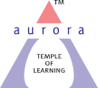 (Accredited by NAAC with 'B++' grade)Chikkadpally, Hyderabad- 500020EVENT DETAILED  REPORTPROGRAM SCHEDULE:LIST OF FACULTY COORDINATORS (DEPARTMENT) :   DEPARTMENT OF COMMERCE COMPUTER APPLICATIONS-  ALL FACULTY            3.   LIST OF THE STUDENT COORDINATORS (NAME, ROLL NO, CLASS & SECTION) 4. LIST OF THE PARTICIPANTS (NAME, ROLL NO, CLASS & SECTION, NO OF GIRLS, BOYS, CASTE):PARAGRAPH ABOUT THE PROCEEDINGS (TILL THE END OF THE EVENT) :Session started at 10:15 in the morning. Lighting of lamp was done by HOD Mrs. Krishna Priya and Dr.  G.V.K.Acharyulu and Keerthi from B.Com Hons has song prayer . Session started at 10:30 in the morning . Dr.Padmini S has started the event and introduced the audience about the College and then introduced Head of the Department Mrs. S.Krishna Priya to the Speaker as well the audience. Mrs. S.Krishna Priya has introduced the speaker to the audience . Session started at 10:45 in the morning the following are the key points in the session :How to select the area for the project.How to identify the problem of the study.What are the different methods of Data collection.How to frame the Hypothesis.A sample project was shown to the students and then speaker has explained the students about how the work was carried on . At the end of the first session Dr.Padmini S has rendered Vote of thanks and formally session 1was completed . At the end of the session DR.G.V.K.Acharyulu was felicitated by Head of the Department and Dr.Patrick Sir.Session 2 Started at 11:30 in the  morning . Dr.Padmini .S has formally started the session and Mrs . P.Madhavi Latha Associate Professor has introduced  Dr.Patrick , PRO ,Osmania University to the audience .Speaker has highlighted the following points:What is the purpose of doing Research Project at the degree final year stage.How to frame  questionnaire to the identified Research Problem .What are the various statistical tools which can be used for the studyHow to do Data Analysis Based on the Analysis how to do the Interpretation , Findings .The session completed at 12:30 in the afternoon . Few students have clarified their doubts about how to select the sample size , What techniques should be used for data analysis etc.Formally the session was ended by vote of thanks.EVENT PHOTOS (MIN 2 MAX 4)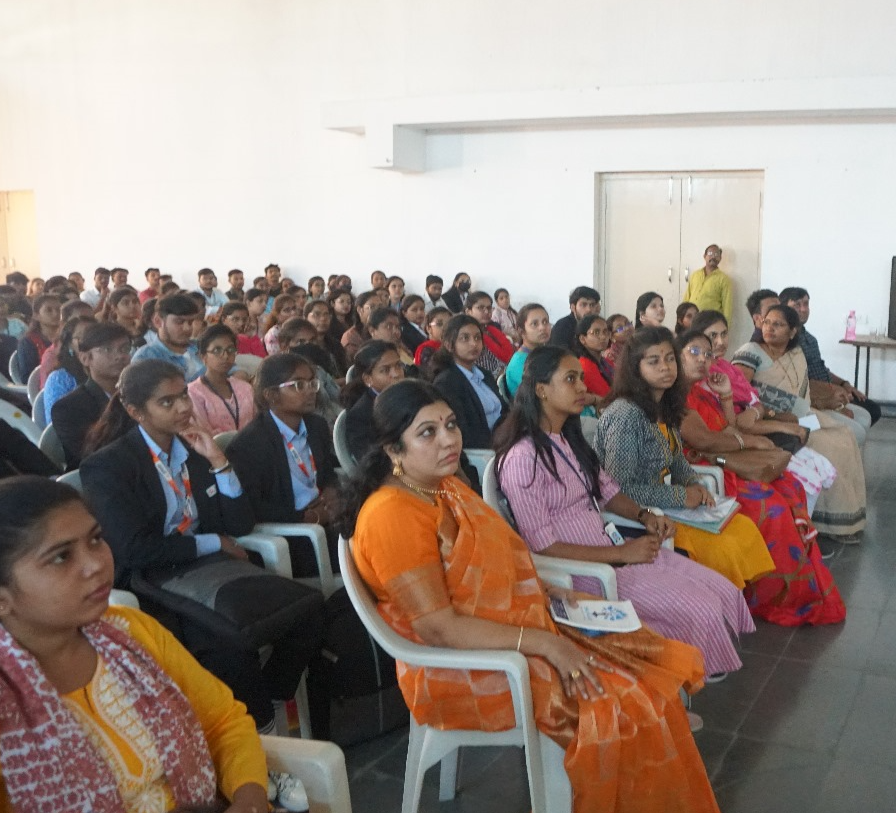 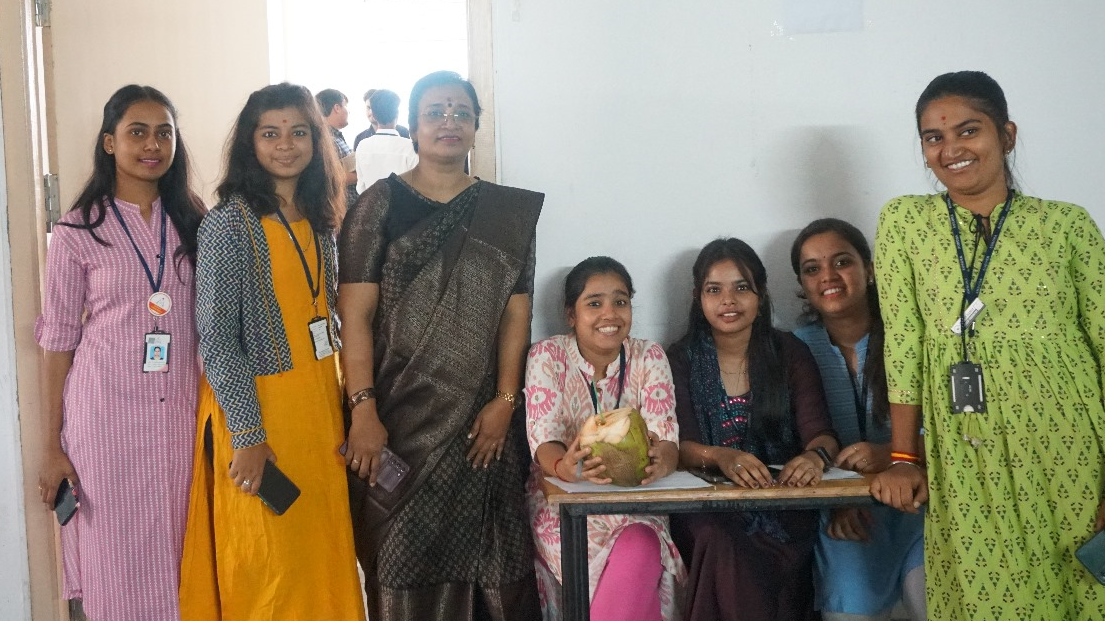 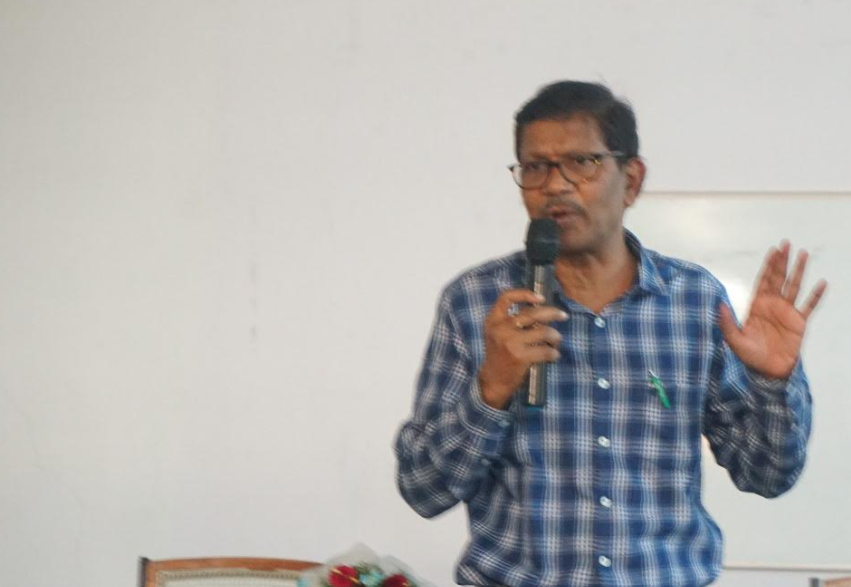 EVENT TITLEIntercollegiate Seminar on – How to do Research Project TYPE OF EVENTSeminarCLASS EVENTInter – Collegiate eventFACULTY CO ORDINATORSDr.S PadminiDATE22-02-2024VENUEBlock VI  , Aurora’s AuditoriumTARGET AUDIENCEFinal Students of B.Com Generals , Hons , Comp.Appl , Bus.AnalyticsS.NOTitle of the sessionName of the Speaker1Selection of Topic and Framing of HypothesisDr. G.V.K.Acharyulu2Questionnaire Framing , Data Analysis , InterpretationDr.PatrickS.Akanksha1051-21-405-127B.COM Computer Applications 3CSumeeth1051-21-538-002B.COM Business AnalyticsNAMEROLL NOSTREAM AND SECTION COLLEGE NAMEP.sashikanth1051-21-538-018B.COM BUSINESS ANALYTICSAURORA'S DEGREE AND PG COLLEGEKamlesh1051 21 405 090B.COM COMP APPLAURORA'S DEGREE AND PG COLLEGEE.Sravani1051-21-405-069B.COM COMP APPLAURORA'S DEGREE AND PG COLLEGEParidhi105121405088B.COM COMP APPLAURORA'S DEGREE AND PG COLLEGEGorav Kumar bardia 105121405120B.COM COMP APPLAURORA'S DEGREE AND PG COLLEGEPawan yadav105121405108B.COM COMP APPLAURORA'S DEGREE AND PG COLLEGEGurumitkal Sai Chandra 105121405103B.COM COMP APPLAURORA'S DEGREE AND PG COLLEGEMANSI. B. KHURDALE1051-21-405-062B.COM COMP APPLAURORA'S DEGREE AND PG COLLEGEYatham Pavan Yadav 105121405132B.COM COMP APPLAURORA'S DEGREE AND PG COLLEGEDurgam Lokesh1051-21-538-017B.COM BUSINESS ANALYTICSAURORA'S DEGREE AND PG COLLEGESUMEET KUMAR JAISWAL 105121538002B.COM BUSINESS ANALYTICSAURORA'S DEGREE AND PG COLLEGENaam Neha1051-21-405-001B.COM COMP APPLAURORA'S DEGREE AND PG COLLEGEC.Manisha1051-21-405-078B.COM COMP APPLAURORA'S DEGREE AND PG COLLEGENelluru sahithi1051-21-405-067B.COMAURORA'S DEGREE AND PG COLLEGEPriyanka105121538014B.COM BUSINESS ANALYTICSAURORA'S DEGREE AND PG COLLEGEC.Ajay jayadhar105121405133B.COM COMP APPLAURORA'S DEGREE AND PG COLLEGES Krithika Jaiswal 105121405075B.COM COMP APPLAURORA'S DEGREE AND PG COLLEGEManish105121405084B.COM COMP APPLAURORA'S DEGREE AND PG COLLEGELaxmi1051-21-538-003B.COM BUSINESS ANALYTICSAURORA'S DEGREE AND PG COLLEGESheker Suhas Gangishetty 1051-21-538-013B.COM BUSINESS ANALYTICSAURORA'S DEGREE AND PG COLLEGESuhas raj 105121405135B.COM COMP APPLAURORA'S DEGREE AND PG COLLEGEPawar Tejaswi 1051-21-405-087B.COM COMP APPLAURORA'S DEGREE AND PG COLLEGESRI CHARAN AURESHI1051-21-405-129B.COM COMP APPLAURORA'S DEGREE AND PG COLLEGEG.venkatesh 105121405054B.COM COMP APPLAURORA'S DEGREE AND PG COLLEGEKasarla abhinav 105121405009B.COM COMP APPLAURORA'S DEGREE AND PG COLLEGEUday105121405137B.COM COMP APPLAURORA'S DEGREE AND PG COLLEGESreesha Deshpande1051-21-405-031B.COM COMP APPLAURORA'S DEGREE AND PG COLLEGESharanya 105121405034B.COM COMP APPLAURORA'S DEGREE AND PG COLLEGEVishal 105121405013B.COM COMP APPLAURORA'S DEGREE AND PG COLLEGEAnirudh salla105121405100B.COM COMP APPLAURORA'S DEGREE AND PG COLLEGER.Pradeep2051-21-405-046B.COM COMP APPLAURORA'S DEGREE AND PG COLLEGEM.Neha1051-21-405-014B.COM COMP APPLAURORA'S DEGREE AND PG COLLEGEA.pavankumar1051-21405-049B.COM COMP APPLAURORA'S DEGREE AND PG COLLEGEHARPITHA105121405080B.COM COMP APPLAURORA'S DEGREE AND PG COLLEGEAjja.Bhuvana 1051-21-538-019B.COM BUSINESS ANALYTICSAURORA'S DEGREE AND PG COLLEGES.Nehasri105121405060B.COM COMP APPLAURORA'S DEGREE AND PG COLLEGED. Shravani1051 21 405 003B.COM COMP APPLAURORA'S DEGREE AND PG COLLEGEBandigari sai ram 105121405011B.COM COMP APPLAURORA'S DEGREE AND PG COLLEGED Nandini105121405094B.COM COMP APPLAURORA'S DEGREE AND PG COLLEGEB.Pravalika105121405140B.COM COMP APPLAURORA'S DEGREE AND PG COLLEGEAashrith sai pawan105121405061B.COM COMP APPLAURORA'S DEGREE AND PG COLLEGEAkhila Dev105121405066B.COM COMP APPLAURORA'S DEGREE AND PG COLLEGEK Ronit Jaiswal 105121405093B.COM COMP APPLAURORA'S DEGREE AND PG COLLEGEMathapati Keertan Swamy 1051-21-405-043B.COM COMP APPLAURORA'S DEGREE AND PG COLLEGEKodam Balanikitha 1051-21-405-134B.COM COMP APPLAURORA'S DEGREE AND PG COLLEGEShivarathri Aakanksha 1051-21-405-127B.COM COMP APPLAURORA'S DEGREE AND PG COLLEGEDodla Shivani 105121405128B.COM COMP APPLAURORA'S DEGREE AND PG COLLEGELaxmi narsa goud105121405007B.COM COMP APPLAURORA'S DEGREE AND PG COLLEGEHimanshu Agarwal 1051-21-405-098B.COM COMP APPLAURORA'S DEGREE AND PG COLLEGEPandi venkat1051 21 405 056B.COM COMP APPLAURORA'S DEGREE AND PG COLLEGEP.Poojitha105121405136B.COM COMP APPLAURORA'S DEGREE AND PG COLLEGEV.Tejaswini1051-21-405-083B.COM COMP APPLAURORA'S DEGREE AND PG COLLEGEOmprakash 105121405047B.COM COMP APPLAURORA'S DEGREE AND PG COLLEGEG.karthik105121405026B.COM COMP APPLAURORA'S DEGREE AND PG COLLEGEK SHARATHNATH GOUD 1051-21-405-028B.COM COMP APPLAURORA'S DEGREE AND PG COLLEGEN.Ramakanth Raju1051-21-405-033B.COM COMP APPLAURORA'S DEGREE AND PG COLLEGELOKESH YADAV GADDAM 1051-21-405-040B.COM COMP APPLAURORA'S DEGREE AND PG COLLEGEShreya Angarkar1051-21-538-009B.COM BUSINESS ANALYTICSAURORA'S DEGREE AND PG COLLEGEBusapur Rathan Prasad Reddy 105121405008B.COM COMP APPLAURORA'S DEGREE AND PG COLLEGEP.Sridevi1051-21-405-045B.COM COMP APPLAURORA'S DEGREE AND PG COLLEGEKarthik sai 105121405004B.COM COMP APPLAURORA'S DEGREE AND PG COLLEGEMopati Venkata Bhanu Sri Vedavyas 105121405131B.COM COMP APPLAURORA'S DEGREE AND PG COLLEGEAakula Srihitha 201421405093B.COM COMP APPLACC G.Naveena201421405074B.COM COMP APPLAvinash college of Commerce T.jayanth 105121405027B.COM COMP APPLAURORA'S DEGREE AND PG COLLEGEK.Shreya 105121405076B.COM COMP APPLAURORA'S DEGREE AND PG COLLEGEShruti Kapoor 201421405111B.COM COMP APPLAvinash college of commerce Sardar Mandeep Singh 201421405087B.COM COMP APPLAvinash College of commerce Prem bharat shah201421405052B.COM COMP APPLAvinash college of commerce M.Pavan105121405038B.COM COMP APPLAURORA'S DEGREE AND PG COLLEGEDevi prasanna1051-21-405-064B.COM COMP APPLAURORA'S DEGREE AND PG COLLEGEJ.Madhu Lohit1051-21-405-086B.COM COMP APPLAURORA'S DEGREE AND PG COLLEGEVijay 105121405020B.COM COMP APPLAURORA'S DEGREE AND PG COLLEGEi105121405023B.COM COMP APPLAURORA'S DEGREE AND PG COLLEGERechintala Pavan kumar105121405068B.COM COMP APPLAURORA'S DEGREE AND PG COLLEGEThakur vaishali 105121405081B.COM COMP APPLAURORA'S DEGREE AND PG COLLEGEAliya 105121538011B.COM BUSINESS ANALYTICSAURORA'S DEGREE AND PG COLLEGEGundagula Nikhitha 105121405079B.COM COMP APPLAURORA'S DEGREE AND PG COLLEGEAshish 1051-21-538-005B.COM BUSINESS ANALYTICSAURORA'S DEGREE AND PG COLLEGEKrishi Agarwal 105121504117B.COM COMP APPLAURORA'S DEGREE AND PG COLLEGEN Surya teja1051-21-538-021B.COM BUSINESS ANALYTICSAURORA'S DEGREE AND PG COLLEGEA. Urmila111121405003B.COM COMP APPLKasturba gandhi degree and pg clg for womenH.shabanan Asmeen105121405072B.COM COMP APPLAURORA'S DEGREE AND PG COLLEGEE.Sravani1051-21-405-069B.COM COMP APPLAURORA'S DEGREE AND PG COLLEGEB kalyan 105121405044B.COM COMP APPLAURORA'S DEGREE AND PG COLLEGEG Vinod105121405141B.COM COMP APPLAURORA'S DEGREE AND PG COLLEGENaradla Jeshwanth Reddy105121405138B.COM COMP APPLAURORA'S DEGREE AND PG COLLEGEYELUGANI RICHITH GOUD105121405015B.COM COMP APPLAURORA'S DEGREE AND PG COLLEGEPrem kumar105121405017B.COM COMP APPLAURORA'S DEGREE AND PG COLLEGESanjana Agarwal 1051-21-401-069B.COMAURORA'S DEGREE AND PG COLLEGEUDUTHA BHAVANA 1051 21 405 077B.COM COMP APPLAURORA'S DEGREE AND PG COLLEGEB. Charan kumar105121405048B.COM COMP APPLAURORA'S DEGREE AND PG COLLEGEP. Sai abhishek1051-21-401-086B.COMAURORA'S DEGREE AND PG COLLEGEPREM CHAND PANDIYA1051-21-405-119B.COM COMP APPLAURORA'S DEGREE AND PG COLLEGEHarsh Thakur 105121405116B.COM COMP APPLAURORA'S DEGREE AND PG COLLEGEN. Harika1051-21-405-029B.COM COMP APPLAURORA'S DEGREE AND PG COLLEGEM.Rakshitha1051-21-538-022B.COM BUSINESS ANALYTICSAURORA'S DEGREE AND PG COLLEGEK RAHUL 105121405121B.COM COMP APPLAURORA'S DEGREE AND PG COLLEGEJohnpaul105121405104B.COM COMP APPLAURORA'S DEGREE AND PG COLLEGESwathi105121405022B.COM COMP APPLAURORA'S DEGREE AND PG COLLEGET MANIKANTA 105121405058B.COM COMP APPLAURORA'S DEGREE AND PG COLLEGEKp Vibhas105121405050B.COM COMP APPLAURORA'S DEGREE AND PG COLLEGEN Jaivish 1051-21-538-024B.COM BUSINESS ANALYTICSAURORA'S DEGREE AND PG COLLEGEJammula Vijay RamChandra Reddy 105121405124B.COM COMP APPLAURORA'S DEGREE AND PG COLLEGEMutukula V S R Akshith Angeerasa 1051-21-538-023B.COM BUSINESS ANALYTICSAURORA'S DEGREE AND PG COLLEGEModepu Yuvaraj Chandra Goud 1051-21-538-015B.COM BUSINESS ANALYTICSAURORA'S DEGREE AND PG COLLEGEKenche Ramya 1051-21-405-059B.COM COMP APPLAURORA'S DEGREE AND PG COLLEGEBathula Pranav 105121405082B.COM COMP APPLAURORA'S DEGREE AND PG COLLEGEMahesh shivaji thote105121405115B.COM COMP APPLAURORA'S DEGREE AND PG COLLEGEAkash Dileep 1051-21-405-097B.COM COMP APPLAURORA'S DEGREE AND PG COLLEGERothi105121405025B.COM COMP APPLAURORA'S DEGREE AND PG COLLEGEKarthik Joshi105121405111B.COM COMP APPLAURORA'S DEGREE AND PG COLLEGESai vamshi varma Dubba 1051-21-405-024B.COM COMP APPLAURORA'S DEGREE AND PG COLLEGEPratham Goel1051-21-405-105B.COM COMP APPLAURORA'S DEGREE AND PG COLLEGEKotagiri Vishal 1051-21-405-107B.COM COMP APPLAURORA'S DEGREE AND PG COLLEGEMuktha sneha 1051-21-405-019B.COM COMP APPLAURORA'S DEGREE AND PG COLLEGEPrashant khatri 105121405112B.COM COMP APPLAURORA'S DEGREE AND PG COLLEGEAshish Singh 105121405114B.COM COMP APPLAURORA'S DEGREE AND PG COLLEGEManav Singh 1051-21-538-012B.COM BUSINESS ANALYTICSAURORA'S DEGREE AND PG COLLEGEA Durga Prasad 1051-21-405-118B.COM COMP APPLAURORA'S DEGREE AND PG COLLEGENehalsaha105121405099B.COM COMP APPLAURORA'S DEGREE AND PG COLLEGEN.sanjana1051-21-401-095B.COMAURORA'S DEGREE AND PG COLLEGEAshwini Krishnan .C1051-21-538-001B.COM BUSINESS ANALYTICSAURORA'S DEGREE AND PG COLLEGEGadhgay Yogesh 105121405106B.COM COMP APPLAURORA'S DEGREE AND PG COLLEGEPranay105121405139B.COM COMP APPLAURORA'S DEGREE AND PG COLLEGEB. Saiteja1051-21-405-039B.COM COMP APPLAURORA'S DEGREE AND PG COLLEGEYuvraj kumar1051-21-405-122B.COM COMP APPLAURORA'S DEGREE AND PG COLLEGET.ESHWAR KUMAR 1051-21-405-071B.COM COMP APPLAURORA'S DEGREE AND PG COLLEGEM. Harini1051-21-405-065B.COM COMP APPLAURORA'S DEGREE AND PG COLLEGEShiva sai Manikanta1051-21-405-021B.COM COMP APPLAURORA'S DEGREE AND PG COLLEGED. Hrudai Keertan 105121538016B.COM BUSINESS ANALYTICSAURORA'S DEGREE AND PG COLLEGEB. Poojitha1051-21-405-073B.COM COMP APPLAURORA'S DEGREE AND PG COLLEGEK.Rithika Reddy105121405074B.COM COMP APPLAURORA'S DEGREE AND PG COLLEGESai vardhan105121405012B.COM COMP APPLAURORA'S DEGREE AND PG COLLEGEKirtan agarwal105121401062B.COMAURORA'S DEGREE AND PG COLLEGEVennakuchi Nandagopal105121405041B.COM COMP APPLAURORA'S DEGREE AND PG COLLEGEHEMANTH KUMAR BANSIWAL 105121405110B.COM COMP APPLAURORA'S DEGREE AND PG COLLEGEPraveen Kumar dadige 1051-21-405-006B.COM COMP APPLAURORA'S DEGREE AND PG COLLEGEDYAPPA ACHUTH REDDY105121405042B.COM COMP APPLAURORA'S DEGREE AND PG COLLEGEKrishna Pandey 105121405102B.COM COMP APPLAURORA'S DEGREE AND PG COLLEGESaddi Rohit reddy 105121405055B.COM COMP APPLAURORA'S DEGREE AND PG COLLEGEPeddabomma Abhilash 1051-21-405-030B.COM COMP APPLAURORA'S DEGREE AND PG COLLEGEDas Aditya 1051-21-405-092B.COM COMP APPLAURORA'S DEGREE AND PG COLLEGEPawan Singh 1051-21-405-125 B.COM COMP APPLAURORA'S DEGREE AND PG COLLEGEE.Harshitha 1051-21-405-032B.COM COMP APPLAURORA'S DEGREE AND PG COLLEGEL sai sneha1051 21 405 052B.COM COMP APPLAURORA'S DEGREE AND PG COLLEGEESHANTH SURI105121538010B.COM BUSINESS ANALYTICSAURORA'S DEGREE AND PG COLLEGEK Jaisridatta105121405126B.COM COMP APPLAURORA'S DEGREE AND PG COLLEGEVamshi Krishna 1051-21-405-016B.COM COMP APPLAURORA'S DEGREE AND PG COLLEGETeja Mamedi105121405057B.COM COMP APPLAURORA'S DEGREE AND PG COLLEGEMohan kumar105121405130B.COM COMP APPLAURORA'S DEGREE AND PG COLLEGEY.SHIVANI1051-21-405-109B.COM COMP APPLAURORA'S DEGREE AND PG COLLEGES. Kartick1051-21-405-091B.COM COMP APPLAURORA'S DEGREE AND PG COLLEGEP samyuth105121405018B.COM COMP APPLAURORA'S DEGREE AND PG COLLEGEAtla laxmareddy105121405035B.COM COMP APPLAURORA'S DEGREE AND PG COLLEGEDev Joshi105121538004B.COM BUSINESS ANALYTICSAURORA'S DEGREE AND PG COLLEGEAnil Kumar 105121405037B.COM COMP APPLAURORA'S DEGREE AND PG COLLEGET Yash singh 105121405113B.COM COMP APPLAURORA'S DEGREE AND PG COLLEGERishivarhan9B.COM BUSINESS ANALYTICSHRD degree and pg college D.SAIKUMAR 201021405103B.COMLittle flower degree college Radha Pal208621538024B.COM BUSINESS ANALYTICSAvinash college of commerce ( lb nagar)Mohammed Annas Uddin 208621538005B.COM BUSINESS ANALYTICSAvinash college of commerce lb nagar Arjun venkatesh 105121405096B.COM COMP APPLAURORA'S DEGREE AND PG COLLEGER. Anjali208621538007B.COM BUSINESS ANALYTICSAvinash college of commerceRacha konda Sahithya 208621538017B.COM BUSINESS ANALYTICSAvinash college of commerce Archana swami 208621538030B.COM BUSINESS ANALYTICSAvinash college of commerce LB nagar Shreya Chinthala208621407080B.COM HONOURSAvinash College Of Commerce Abhiman chouhan 208621538018B.COM BUSINESS ANALYTICSAvinash college of commerce M.Naga shashidhar goud1051-21-405-036B.COM COMP APPLAURORA'S DEGREE AND PG COLLEGENeeraj Todupunooru87B.COMAURORA'S DEGREE AND PG COLLEGERishika Kadaganchi 208621405016B.COM COMP APPLAvinash college of commerce Kothavadla Nikitha 208621405009B.COM COMP APPLAvinash college of commerce Mayuri M Deshpande 1051-21-407-025B.COM HONOURSAURORA'S DEGREE AND PG COLLEGES Arya Gupta 1051-21-407-030 B.COM HONOURSAURORA'S DEGREE AND PG COLLEGEPayal jaiswal 1051-21-407-008B.COM HONOURSAURORA'S DEGREE AND PG COLLEGEC.S.Gayathri1051-21-407-035B.COM HONOURSAURORA'S DEGREE AND PG COLLEGEHindavi 1051-21-407-020B.COM HONOURSAURORA'S DEGREE AND PG COLLEGEKeerthi vaddiparthi 1051-21-407-063B.COM HONOURSAURORA'S DEGREE AND PG COLLEGENikitha more 105121407013B.COM HONOURSAURORA'S DEGREE AND PG COLLEGESai Pranavi S 105121407001B.COM HONOURSAURORA'S DEGREE AND PG COLLEGEKumudbaheti105121407042B.COM HONOURSAURORA'S DEGREE AND PG COLLEGEMula Vaishnavi1051-21-407-022B.COM HONOURSAURORA'S DEGREE AND PG COLLEGESwetha reddy1052-21-407-037B.COM HONOURSAURORA'S DEGREE AND PG COLLEGESathwik Manchana 105121407009B.COM HONOURSAURORA'S DEGREE AND PG COLLEGEFarheen1051-21-407-006B.COM HONOURSAURORA'S DEGREE AND PG COLLEGENarala Sharanya 105121407003B.COM HONOURSAURORA'S DEGREE AND PG COLLEGEYamini Agarwal 1051-21-407-032B.COM HONOURSAURORA'S DEGREE AND PG COLLEGEManisha sharma1051-21-407-018B.COM HONOURSAURORA'S DEGREE AND PG COLLEGEMeghana Sunchu1051-21-407-024B.COM HONOURSAURORA'S DEGREE AND PG COLLEGEKadambi Aishwarya 1051-21-407-048B.COM HONOURSAURORA'S DEGREE AND PG COLLEGEChilukaraju Nithin 1051-21-407-033B.COM HONOURSAURORA'S DEGREE AND PG COLLEGEMadastu Manasa1051-21-407-062B.COM HONOURSAURORA'S DEGREE AND PG COLLEGEPuneet 105121407060B.COM HONOURSAURORA'S DEGREE AND PG COLLEGEDevansh105121407039B.COM HONOURSAURORA'S DEGREE AND PG COLLEGEMeghanaa Naidu1051 21 407 010B.COM HONOURSAURORA'S DEGREE AND PG COLLEGEJoshna1051-21-407-019B.COM HONOURSAURORA'S DEGREE AND PG COLLEGElahari kotapati 1051 21 407 012B.COM HONOURSAURORA'S DEGREE AND PG COLLEGEHudde Rohan105121407047B.COM HONOURSAURORA'S DEGREE AND PG COLLEGEVaishnavi Gupta 105121407017B.COM HONOURSAURORA'S DEGREE AND PG COLLEGEYasha kumari1051-21-407-053B.COM HONOURSAURORA'S DEGREE AND PG COLLEGED.S Vignesh208621407002B.COM HONOURSAvinash college of commerceSAPAVATH BHEEMUDU 208621407006B.COM HONOURSAvinash college of commerce S. Madhav208621407018B.COM HONOURSAvinash college of commerce, lb naharBhanu Prakash Paladi208621407033B.COM HONOURSAvinash College of Commerce,LB Nagar MOHD FARHAAN208621407013B.COM HONOURSAvinash college l.b nagarSnehanjali Janagama 208621407019B.COM HONOURSAvinash college of commerce Sai Praneeth Mummadi 208621407045B.COM HONOURSAvinash College of Commerce L.B Nagar T. Ricky Solomon George 208621407010B.COM HONOURSAvinash college of commerce Chilukuri Sri Kundana 208621407055B.COM HONOURSAvinash College of Commerce T.Archana208621407031B.COM HONOURSAvinash college of commerce Gandham Lahari 208621407029B.COM HONOURSAvinash college of commerce Bachu Likitha 208621407012B.COM HONOURSAvinash College of commerce Gandla Sruthi208621407003B.COM HONOURSAvinash college of commerceK.Christina Beulah208621407041B.COM HONOURSAvinash college of commerce V Chaturika 20821407007B.COM HONOURSAvinash College Of Commerce, LBNKadakanchi Sanjay 208621407047B.COM HONOURSAvinash college of commerce, LB nagarHarshini Deshmukh 208621407022B.COM HONOURSAvinash College of commerce K.archana27B.COM COMP APPLSharda vidyalaya degree College Rahul105121407046B.COM HONOURSAURORA'S DEGREE AND PG COLLEGEGeetha bhavani118321405007B.COM COMP APPLSharada vidyalaya degree clgM.Ambika118321405033B.COM COMP APPLShradha vidyalaya degree collegeTanish Tanay 105121407016B.COM HONOURSAURORA'S DEGREE AND PG COLLEGEMOHAMMED ESA118321405040B.COM COMP APPLSharada Vidyalaya Degree CollegeN.Abhinav208621407095B.COM HONOURSAvinash college of commerce P.Naga Laxmi118321045062B.COM COMP APPLSharada vidyalaya degree collegeMohammed nawaz 118321405043B.COM COMP APPLSharda vidyalaya degree College Swathika118321405065B.COM COMP APPLSharada Vidhyalaya Degree College Mohd imran118321405052B.COM COMP APPLAURORA'S DEGREE AND PG COLLEGEManisha118321405068B.COM COMP APPLSharada vidyalaya degree collegeShyamarani puna118321405067B.COM COMP APPLShardha vidyalaya degree and pg collegeChandana 118321405032B.COM COMP APPLSharada Vidyalaya degree clgP.Lowkya118321405061B.COM COMP APPLSharada vidyalaya degree CollegeNikitha 15B.COM COMP APPLSharada vidyalaya degree college Punam Das 066B.COM COMP APPLSharda vidyalaya degree and PG College Hariharan Govinda1051-21-538-020B.COM BUSINESS ANALYTICSAURORA'S DEGREE AND PG COLLEGEMeenakshi bhangadiya 105121407036B.COM HONOURSAURORA'S DEGREE AND PG COLLEGEKashish Gupta 1051-21-401-003B.COMAURORA'S DEGREE AND PG COLLEGELabdhi jain1051-21-401-044B.COMAURORA'S DEGREE AND PG COLLEGEJ shilpa 118321405024B.COM COMP APPLSharada vidhyalaya degree and pg college kota. kaveri118321405029B.COM COMP APPLSharda vidyalaya degree collegeB Aarthi 118321405010B.COM COMP APPLSharada vidyalaya degree college Tabassum210111834051079B.COM COMP APPLAURORA'S DEGREE AND PG COLLEGEHarsha Jain1051-21-401-002B.COMAURORA'S DEGREE AND PG COLLEGEKanaboina vaishnavi 118321405026B.COM COMP APPLSharada vidyalaya degree college Keerthi Neeradi110821407008B.COM HONOURSJahnavi women's degree college Borra Akhila208621407061B.COM HONOURSAURORA'S DEGREE AND PG COLLEGEBabitha208621407051B.COM HONOURSAURORA'S DEGREE AND PG COLLEGEMachagoni Priyanka 208621407075B.COM HONOURSAURORA'S DEGREE AND PG COLLEGED.Kavya Shree1051 -21-407-027B.COM HONOURSAURORA'S DEGREE AND PG COLLEGEMohan208621407084B.COM HONOURSAVINASH COLLEGE OF COMMERCE Harsha lakhotia 1051-21-401-013B.COMAURORA'S DEGREE AND PG COLLEGEMounika 208621538021B.COM BUSINESS ANALYTICSAvinash degree college Srinidhi Kulkarni110821401019B.COMJahanavi women's degree collegeVishvitha 208621538012B.COM BUSINESS ANALYTICSAvinash college of commerce D.Shruthi11834051014B.COM COMP APPLSharada Vidyalaya Degree College chaitanya118321405011B.COM COMP APPLSharada vidyalaya degree college Bandi.megana118321405006B.COM COMP APPLSharada vidyalaya degree College 